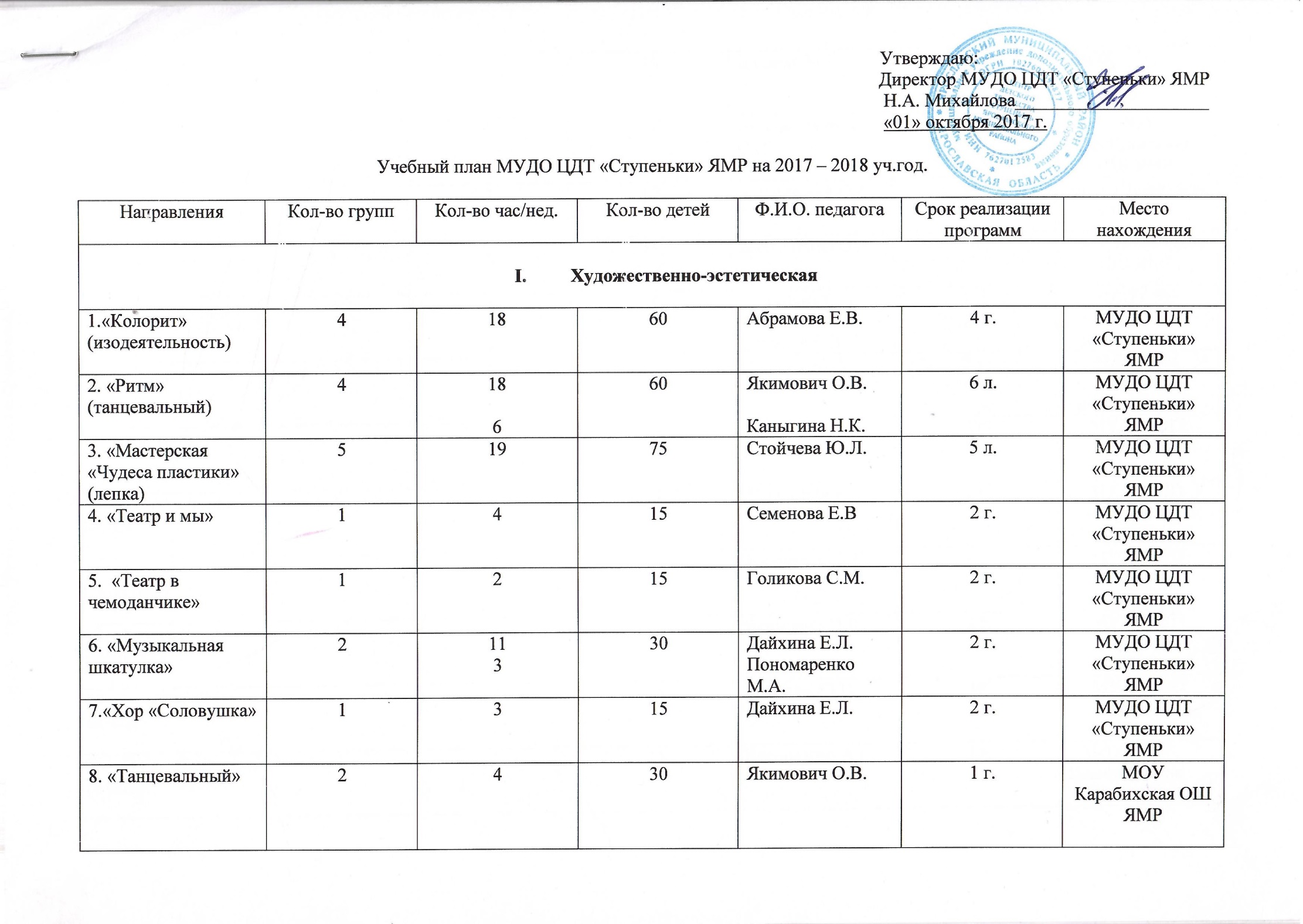 9. «Школьный Хор»2530Дадаева М.Г.2 г.  МОУ Иванищевская          СШ ЯМР10. «Шире круг»77105Перевозчикова С.Н.1 г.МОУ Толбухинская СШ ЯМР11 «Музыкальный театр»1315Алексохина О.А.1 г.МОУ Ширинская СШ ЯМР12. «Вокальный ансамбль»1215Алексохина О.А.1 г.МОУ Ширинская СШ ЯМР13. «Танцевальный»24430Якимович О.В.Дайхина Е.Л.1 г.МДОУ №1 «Красная шапочка» ЯМР14.«Лепка из теста»2230Сточева Ю.Л.1 г.МДОУ №1 «Красная шапочка» ЯМР15. «Рукоделие»1215Зубова Е.Г.2 г.МУДО ЦДТ «Ступеньки» ЯМР16.«Конструкторское бюро»1215 Пьянков М.Ю.1 г.МУДО ЦДТ «Ступеньки» ЯМР17. «Ателье «Золушка»1415Жилинская Т.Г.2 г.МУДО ЦДТ «Ступеньки» ЯМР18. «Декоративные фантазии»1115Якимович О.В.2 г.МУДО ЦДТ «Ступеньки» ЯМР19. «Сувенирная лавка»1115Авдалян Ю.Б.1г.МУДО ЦДТ «Ступеньки» ЯМР20. «Очумелые ручки»1215Косоротова А.Г.1 г.   МОУ Иванищевская   СШ ЯМРИтого:41127615Социально-педагогическаяСоциально-педагогическаяСоциально-педагогическаяСоциально-педагогическаяСоциально-педагогическаяСоциально-педагогическаяСоциально-педагогическая1. Школа «Специальных корреспондентов»1315Земскова К.А.2 г.МУДО ЦДТ «Ступеньки» ЯМР2. «Логотека» (логопедический)1915Михайлова Н.А.1 г.МУДО ЦДТ «Ступеньки» ЯМР3. «Будь здоров»1215Долотцев О.В1г.МУДО ЦДТ «Ступеньки» ЯМР4. «Архивариус»1315Тенчурина М.А1г.МУДО ЦДТ «Ступеньки» ЯМР5. «Увлекательный английский»1215Шадричева Е.А.1 г.МУДО ЦДТ «Ступеньки» ЯМР6. « Затейники»131115Пономаренко М.А.Якобчук Т.В.Шубей К.С.1 г.МУДО ЦДТ «Ступеньки» ЯМР7. « Английский с удовольствием»1615Ветрова В.В.1 г.МУДО ЦДТ «Ступеньки» ЯМР8.«Мир профессий»1315Абрамова Е.В.1г.МУДО ЦДТ «Ступеньки» ЯМР9. « Компьютерная школа»1115Эрнст К.Ю.1 г.МОУ Карабихская ОШ ЯМР10. «Информационные технологии»1215Эрнст К.Ю.1 г.МОУ Карабихская ОШ ЯМР11. «Чудеса химии»1215Всеславинская Г.Г.1 г.МОУ Карабихская ОШ ЯМР12. «Проба пера»1215Бутусов А.В.2 г.МОУ Красноткацкая СШ ЯМР13. «Английский язык- starter»1115Миронкина О.В.1 г.МОУ Толбу хинская СШ ЯМР14. «Я исследователь»1115Шалина Н.В.1 г.МОУ Толбухинская СШ ЯМР15. «Я исследователь»1115Алиева О.А1 г.МОУ Толбухинская СШ ЯМР16. «Я исследователь»1115Емельянова С.Г.1 г.МОУ Толбу хинская СШ ЯМР17. «Я исследователь»1115Каюрина Н.В.1 г.МОУ Толбухинская СШ ЯМР18. «Основы исследовательской работы»1115Перевозчикова С.Н.1 г.МОУ Толбухинская СШ ЯМР19. «Основы исследовательской работы»1115Привалов Е.А. 1 г.МОУ Толбухинская СШ ЯМР20. «Основы исследовательской работы»1115Миронкина О.В.1 г.МОУ Толбухинская СШ ЯМР21. «Основы исследовательской работы»1115Варваркина Н.А.1 г.МОУ Толбухинская СШ ЯМР22.«Логотека»1315Белова И.И.1 г.МДОУ №1 «Красная шапочка» ЯМР23. «Песочные фантазии»2230Акопян К.Х.1 г.МДОУ №1 «Красная шапочка» ЯМР24. «Фотопалитра»1215Дубичев О.В.1 г.   МОУ Иванищевская   СШ ЯМРИтого:2656375Эколого-биологическаяЭколого-биологическаяЭколого-биологическаяЭколого-биологическаяЭколого-биологическаяЭколого-биологическаяЭколого-биологическая1. «Природа и методы ее исследования»1115Живулин Л.Ф1 г.МОУ Толбухинская СШ ЯМР2. «Земля – наш дом»4460Кочнева Т.А1 г.МОУ Толбухинская СШ ЯМР3. «Юный овощевод и цветовод»1215Немыкина Л.А.1 г.МОУ Ширинская СШ ЯМРИтого:6790Туристско-краеведческаяТуристско-краеведческаяТуристско-краеведческаяТуристско-краеведческаяТуристско-краеведческаяТуристско-краеведческаяТуристско-краеведческая1. «Путешествие фото – стопом»1115Абрамова А.А.1 г.МУДО ЦДТ «Ступеньки» ЯМР2.  «Водный туризм»1415Неганов С.А.3 г.МУДО ЦДТ «Ступеньки» ЯМР/МОУ Красноткацкая СШ ЯМР МОУ/ Карабихская ОШ ЯМРИтого:2530Физкультурно-спортивнаяФизкультурно-спортивнаяФизкультурно-спортивнаяФизкультурно-спортивнаяФизкультурно-спортивнаяФизкультурно-спортивнаяФизкультурно-спортивная1. «Ориентирование»1215Миндрюков Е.А.1 г.МУДО ЦДТ «Ступеньки» ЯМР/          МОУ Красноткацкая СШ ЯМР2.«Черлидинг» (спортивные танцы)2430Хохлова Е.Ю.2г.МУДО ЦДТ «Ступеньки» ЯМР3. «Цапелька»(художественная гимнастика)1415Николаева Д.С.1 г.МУДО ЦДТ «Ступеньки» ЯМР4. «Баскетбол»1615Степанова Е.Д.3 г.МОУ Красноткацкая СШ ЯМР5. «Стрит бол»1315Степанова Е.Д.3 г.МОУ Красноткацкая СШ ЯМР6. «Ловкий мяч»1615Тешкин А.В.2г.МОУ Красноткацкая СШ ЯМР7. «Ловкий мяч»3345Тешкин А.В.1 г.МДОУ №1 «Красная шапочка» ЯМР8. «Юный шахматист»2230Шихов Н.Н.2 г.МДОУ №1 «Красная шапочка» ЯМР9. «Юный шахматист»1315Шихов Н.Н.2 г.МОУ Карабихская ОШ ЯМР10. «Спортивные игры»1215Сычев Р.А.1 г.МОУ Карабихская ОШ ЯМР11.Степ- аэробика               1               2               15Косоротова А.Г1 г.МОУ Иванищевская СШ ЯМР12. « Подвижные игры»1215Куделина Ю.А.1 г.МОУ Мордвиновская СШ ЯМР13. «Футбол»1215Куделина Ю.А.1 г.МОУ Мордвиновская СШ ЯМР14. «Безопасное колесо»1615Индюков Ю.В.3 г.МОУ Дубковская СШ ЯМР15.«Подвижные игры»2230Алиева О.А.1г.МОУ Толбухинская СШ ЯМР16.«Подвижные игры»1115Шалина Н.В.1г.МОУ Толбухинская СШ ЯМР17.«Подвижные игры»1115Каюрина Н.В.1г.МОУ Толбухинская СШ ЯМРИтого:2251               330ИТОГО:962461440